15.03.2018                                                                                                                            № 146 пс.ГрачевкаО проведении торгов на право заключения договоров на установку и эксплуатацию рекламных конструкций на территории муниципального образования Грачевский район.В соответствии с Федеральным законом от 13.03.2006 № 38-ФЗ «О рекламе», Федеральным законом от 26.07.2006 № 135-ФЗ «О защите конкуренции», решением Совета депутатов муниципального образования Грачевский район Оренбургской области от 25.04.2016 № 53-рс «Об утверждении «Положения о порядке подготовки и выдачи разрешений на установку и эксплуатацию рекламных конструкций» и «Порядок проведения торгов на право заключения договора на установку и эксплуатацию рекламных конструкций на территории муниципального образования Грачевский район», руководствуясь Уставом муниципального образования Грачевский район Оренбургской области п о с т а н о в л я ю:1.Аукционной комиссии, созданной постановлением администрации муниципального образования Грачевский район Оренбургской области от 13.03.2017 № 130-п (председатель Сигидаев Ю.П.), провести торги в форме аукциона, на право заключения договоров на установку и эксплуатацию рекламных конструкций на территории муниципального образования Грачевский район сроком на 5(пять) лет на предмет торгов со следующими характеристиками:2. Извещение о проведении аукциона разместить на официальном сайте Российской Федерации www.torgi.gov.ru.,  на сайте www.право - грачевка.рф, на официальном информационном сайте администрации муниципального образования Грачевский район www.грачевский - район.рф.        3. Контроль за исполнением настоящего постановления возложить на заместителя главы администрации по экономическому развитию - начальника отдела экономики Ю.П. Сигидаева.        4. Постановление вступает в силу со дня его подписания.Глава района                                                                                       О.М.СвиридовРазослано: Ю.П.Сигидаев, отдел по управлению муниципальным имуществом, организационно-правовой отдел, отдел архитектуры и капитального строительства, членам комиссии. 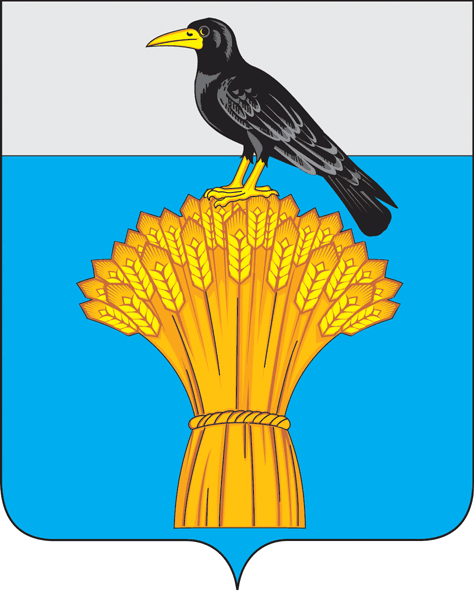  АДМИНИСТРАЦИЯ МУНИЦИПАЛЬНОГО ОБРАЗОВАНИЯ ГРАЧЕВСКИЙ РАЙОН ОРЕНБУРГСКОЙ ОБЛАСТИП О С Т А Н О В Л Е Н И Е№ п/пАдрес установки и эксплуатации РК№ РК по картеВид РКТип РКРазмер РККол-во сторон РКОбщая площадь информационного поля РК, кв.м123456781.Автодорога «Подъезд к с. Грачевка от автодороги Бузулук - Грачевка», 200 м. справа1Стационарная отдельно стоящая рекламная конструкция Двухсторонний щит6*32182.Автодорога «Подъезд к асфальто-бетонному заводу от а/д Бузулук-Грачевка», 820 м. справа2Стационарная отдельно стоящая рекламная конструкция Двухсторонний щит6*32183.Автодорога «обход с. Грачевки», 2600 м. справа3Стационарная отдельно стоящая рекламная конструкцияДвухсторонний щит6*32184.Автодорога «обход с. Грачевки», 2640 м. слева4Стационарная отдельно стоящая рекламная конструкцияДвухсторонний щит6*32185.Автодорога «обход с. Грачевки», 4800 м. справа7Стационарная отдельно стоящая рекламная конструкцияДвухсторонний щит6*32186. ул. Советская, 74 слева напротив въезда на автодром5Стационарная отдельно стоящая рекламная конструкцияДвухсторонний щит6*32187.ул. Советская, 74 слева напротив входа в  здание ДОСААФ6Стационарная отдельно стоящая рекламная конструкцияДвухсторонний щит6*32188.Автодорога «Грачевка-Александровка», 150 м. справа8 Стационарная отдельно стоящая рекламная конструкцияДвухсторонний щит6*32189.Автодорога «Грачевка-Сорочинск», 150 м. справа9Стационарная отдельно стоящая рекламная конструкцияДвухсторонний щит6*3218